Metodické dokumenty- doporučení a pokynyobsahují metodická doporučení a metodické pokyny v oblasti primární prevence rizikového chování schválená vedením MŠMTMetodického pokynu MŠMT k prevenci a řešení šikany ve školách a školských zařízeních(č. j. MSMT-21149/2016)Metodického doporučení MŠMT k primární prevenci rizikového chování u dětí a mládeže(č. j.: 21291/2010-28)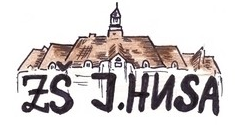 Metodický pokyn MŠMT k prevenci a řešení šikany ve školách a školských zařízeních (č. j. MSMT-21149/2016)cílem metodického pokynu je pomoci porozumět školám fenoménu šikany, možnostem, jak mu předcházet a jak na něj efektivně reagovat, pokud k jeho výskytu dojdemetodický pokyn je určen pro právnické osoby vykonávající činnost škol zřizovaných Ministerstvem školství, mládeže a tělovýchovypodpůrně je doporučován k využití i ostatním školám zapsaným do školského rejstříku  a poskytovatelům služeb souvisejících se vzděláváním a výchovouObsah a členění metodického pokynu Úvodní ustanovení Charakteristika šikany Bezpečné prostředí ve škole: jak předcházet šikaně Základní postup v řešení šikany Nápravná opatření Odpovědnost rodičů a komunikace školy s rodiči  Ochrana dětí před šikanou v předškolním vzdělávání Šikana zaměřená na učitele: jak ji předcházet a jak ji řešit Právní odpovědnost školy Trestně-právní hledisko šikany Podávání podnětů, stížností a oznámení Závěrečná ustanovení Seznam příloh: PŘÍLOHA 1: Stadia šikanování PŘÍLOHA 2: Protektivní a rizikové faktory PŘÍLOHA 3: Přímé a nepřímé varovné signály šikanování PŘÍLOHA 4: Doporučené znění textů ve školním řádu pro problematiku šikanování PŘÍLOHA 5: Školní program proti šikanování PŘÍLOHA 6: Postupy pro vyšetření a řešení šikany PŘÍLOHA 7: Literatura a webové odkazy PŘÍLOHA 8: Vzor rozhodnutí o vyloučení žáka Metodický pokyn ministryně školství, mládeže a tělovýchovy  k prevenci a řešení šikany ve školách a školských zařízeních (č. j. MSMT-21149/2016) naleznete jako přílohu tohoto dokumentu.Metodického doporučení MŠMT k primární prevenci rizikového chování u dětí a mládeže (č. j.: 21291/2010-28)vymezuje aktuální terminologii, která je v souladu s terminologií v zemích EU a začlenění prevence do školního vzdělávacího programu a školního řádupopisuje jednotlivé instituce v systému prevence a úlohu pedagogického pracovníkadefinuje Minimální preventivní programdoporučuje postupy škol a školských zařízení při výskytu vybraných rizikových forem chování dětí a mládežeobsahuje: - Metodické doporučení - úvodní část- Příloha 1 - Návykové látky-  Příloha 2 - Rizikové chovaní v dopravě- Příloha 3 – Poruchy přijmu potravy- Příloha 4 - Alkohol - Příloha 5 - Syndrom CAN- Příloha 6 - Školní šikanování- Příloha 7 - Kyberšikana - Příloha 8 - Homofobie- Příloha 9 - Extremismus, rasismus, xenofobie, antisemitismus- Příloha 10 - Vandalismus- Příloha 11 - Záškoláctví- Příloha 12 - Krádeže- Příloha 13 - Tabák- Příloha 14 - Krizové situace spojené s násilím- Příloha 15 - Netolismus- Příloha 16 - Sebepoškozování- Příloha 17 - Nová náboženská hnutí- Příloha 18 - Rizikové sexuální chování- Příloha 19 - Příslušnost k subkulturám- Příloha 20 - Domácí násilí- Příloha 21 - Hazardní hraní